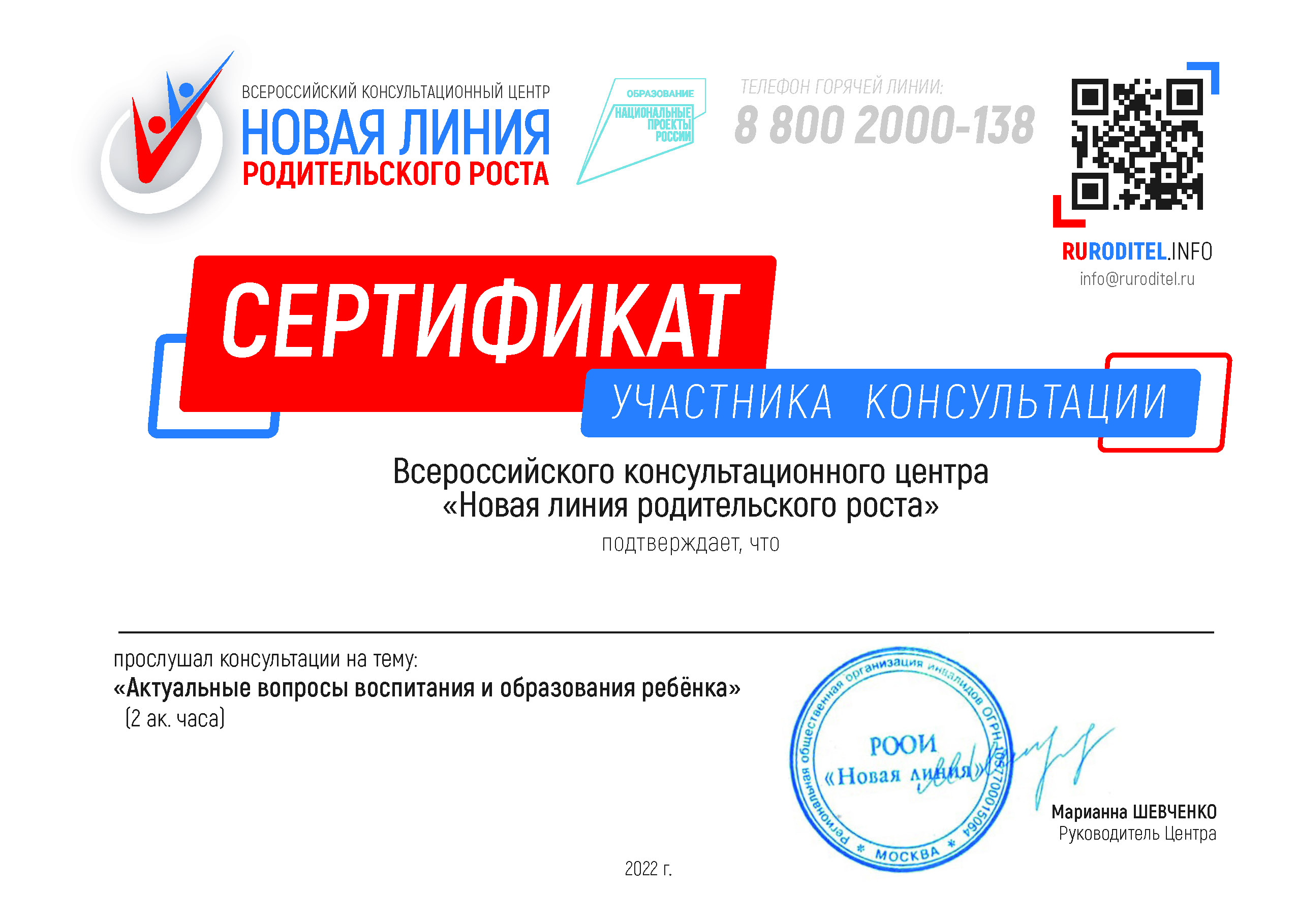 Коноваленко Анастасия Владимировна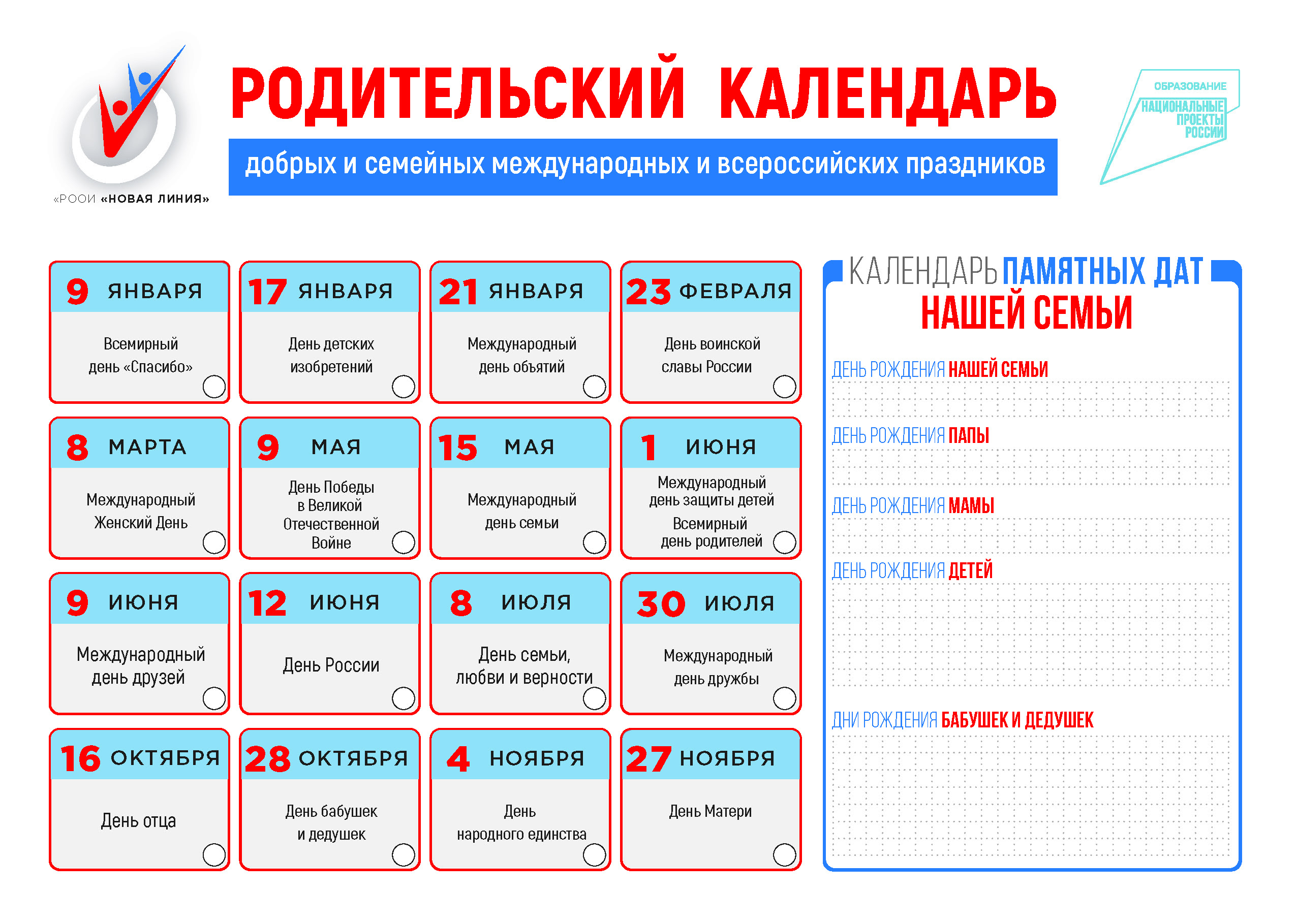 